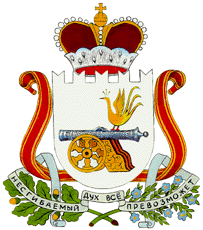 АДМИНИСТРАЦИЯ МУНИЦИПАЛЬНОГО ОБРАЗОВАНИЯ«ГЛИНКОВСКИЙ район» Смоленской областиП О С Т А Н О В Л Е Н И Е от  20 мая 2019  г. №  150Об   утверждении   Положения      об            организации             предоставления общедоступного      и     бесплатногоначального	     общего,    	основного    общего     и        среднего       общего       образования         по           основным     образовательным            программам	         	  в  муниципальных  образовательных	                        организациях	        на     территории    муниципального            образования   «Глинковский   район»  Смоленской	   областиВ соответствии с Конституцией Российской Федерации, Федеральным законом от 29.12.2012 № 273-ФЗ  «Об образовании в Российской Федерации», в целях организации предоставления общедоступного и бесплатного  начального общего, основного общего и среднего общего образования по основным образовательным программам в муниципальных образовательных организациях на территории муниципального образования «Глинковский район» Смоленской областиАдминистрация   муниципального     образования     «Глинковский  район» Смоленской области   п о с т а н о в л я е т:Утвердить прилагаемое Положение об организации предоставления общедоступного и бесплатного начального общего, основного общего и среднего общего образования по основным образовательным программам в муниципальных образовательных   организациях   на территории муниципального образования «Глинковский район» Смоленской области  (далее – положение).Признать утратившими силу:-постановление Администрации муниципального образования «Глинковский район» Смоленской области от 23.09.2014 № 320 «Об утверждении Положения об организации предоставления общедоступного и бесплатного начального общего, основного общего, среднего общего образования по основным общеобразовательным программам, дополнительного образования детям по дополнительным общеобразовательным программам  на территории муниципального образования «Глинковский район» Смоленской области»;-постановление Администрации муниципального образования «Глинковский район» Смоленской области от 22.07.2015 № 243 «Об утверждении Административного регламента предоставления муниципальной услуги «Предоставление информации об организации общедоступного и бесплатного дошкольного, начального общего, основного общего, среднего общего образования, а также дополнительного образования в образовательных организациях, расположенных на территории муниципального образования «Глинковский район» Смоленской области». 3. Настоящее постановление подлежит официальному обнародованию на официальном сайте Администрации муниципального образования «Глинковский район» Смоленской области.4.  Контроль   за   исполнением    настоящего   постановления возложить на  начальника отдела по образованию (Бетремеева Л.А.).Глава муниципального образования Глинковский район»Смоленской области	        М.З. КалмыковУтверждено постановлением Администрации                                                                                                         муниципального          образования                                                                                                      «Глинковский район» Смоленской                                                                                                        области                                                                                                        от 20.05.2019 г. № 150                                                     ПОЛОЖЕНИЕ              об организации предоставления общедоступногои бесплатного начального общего, основного общего и среднего общего образования по основным образовательным программам в муниципальных образовательных организациях на территории муниципального образования «Глинковский район»Смоленской областиОбщие положенияНастоящее Положение об организации предоставления общедоступного и бесплатного начального общего, основного общего и среднего общего образования по основным образовательным программам в муниципальных бюджетных образовательных организациях муниципального образования «Глинковский район» Смоленской области (далее - Положение) регламентирует организацию предоставления общедоступного и бесплатного начального общего, основного общего и среднего общего образования, разработано и утверждено в целях реализации конституционного права граждан на получение образования на территории муниципального образования «Глинковский район» Смоленской области.Настоящее Положение разработано в соответствии с нормативными правовыми актами:Конституцией Российской Федерации;Федеральным законом от 29.12.2012 № 273-ФЗ «Об образовании в Российской Федерации»;Федеральным законом от 06.10.2003 № 131-ФЗ «Об общих принципах организации местного самоуправления в Российской Федерации»;Федеральным законом от 24.07.1998 № 124-ФЗ «Об основных гарантиях прав ребенка в Российской Федерации»;Приказами Министерства образования и науки РФ;Постановлением Главного государственного санитарного врача РФ от 29.12.2010 № 189 «Об утверждении СанПиН 2.4.2.2821-10 «Санитарно- эпидемиологические требования к условиям и организации обучения в общеобразовательных учреждениях» (с изменениями и дополнениями);иными нормативными правовыми актами, регламентирующими организацию предоставления начального общего, основного общего и среднего общего образования граждан.Организацию предоставления общедоступного и бесплатного начального общего, основного общего и среднего общего образования по основным образовательным программам осуществляет Администрация муниципального образования «Глинковский район» Смоленской области в лице Отдела по образованию Администрации муниципального образования «Глинковский район» Смоленской области (далее Отдел по образованию).  Непосредственную деятельность по предоставлению общедоступного  и  бесплатного начального общего, основного общего и среднего общего образования по основным образовательным программам в муниципальных образовательных организациях на территории муниципального образования «Глинковский район» Смоленской области осуществляют муниципальные  общеобразовательные  организации, осуществляющие в качестве основной цели деятельности образовательную деятельность по образовательным программам начального общего, основного общего и среднего общего образования (далее по тексту - МОО). Перечень муниципальных образовательных организаций, реализующих  программы начального общего, основного общего и среднего общего образования  приведен в приложении № 1 к настоящему положению. Муниципальные образовательные организации обеспечивают реализацию федеральных государственных образовательных стандартов с учётом образовательных потребностей и запросов обучающихся и их родителей (законных представителей). В муниципальных образовательных организациях образовательная деятельность осуществляется на государственном языке Российской Федерации.Организация предоставления общедоступного и бесплатного начального общего, основного общего и среднего общего образования по основным образовательным программам Общее образование может быть получено в организациях, осуществляющих образовательную деятельность, а также вне организаций - в форме семейного образования и самообразования.В  МОО реализуются основные образовательные программы:- образовательная программа начального общего образования; образовательная программа основного общего образования; образовательная программа среднего общего образования. Начальное общее образование направлено на формирование личности обучающегося, развитие его индивидуальных способностей, положительной мотивации и умений в учебной деятельности (овладение чтением, письмом, счётом, основными навыками учебной деятельности, элементами теоретического мышления, простейшими навыками самоконтроля, культурой поведения и речи, основами личной гигиены и здорового образа жизни). Основное общее образование направлено на становление и формирование личности обучающегося (формирование нравственных убеждений, эстетического вкуса и здорового образа жизни, высокой культуры межличностного и межэтнического общения, овладение основами наук, государственным языком Российской Федерации, навыками умственного и физического труда, развитие склонностей, интересов, способности к социальному самоопределению). Среднее общее образование направлено на дальнейшее становление и формирование личности обучающегося, развитие интереса к познанию и творческих способностей обучающегося, формирование навыковсамостоятельной учебной деятельности на основе индивидуализации и профессиональной ориентации содержания среднего общего образования, подготовку обучающегося к жизни в обществе, самостоятельному жизненному выбору, продолжению образования и началу профессиональной деятельности.  Образовательные программы начального общего, основного общего и среднего общего образования являются преемственными и направлены на обеспечение дальнейшей непрерывности образования. Начальное общее образование, основное общее образование и среднее общее образование являются обязательными уровнями образования. Требование обязательности среднего общего образования применительно к конкретному обучающемуся сохраняет силу до достижения им возраста восемнадцати лет, если соответствующее образование не было получено обучающимся ранее. Образование может быть получено в МОО, осуществляющей образовательную деятельность, а также вне организаций, осуществляющих образовательную деятельность (в форме семейного образования и самообразования).Обучение в МОО, осуществляющих образовательную деятельность, с учётом потребностей, возможностей личности осуществляется в очной, очно - заочной или заочной форме.Форма получения образования и форма обучения по конкретной образовательной программе определяются родителями (законными представителями)  несовершеннолетнего обучающегося. При выборе родителями  (законными представителями)  несовершеннолетнего обучающегося  формы   получения   образования и формы обучения учитывается мнение ребенка.При   выборе   родителями (законными представителями) детей формы получения образования в форме семейного образования родители (законные представители)   информируют об этом выборе Отдел по образованию Администрации муниципального образования «Глинковский район» Смоленской области (далее – Отдел по образованию). Обучение в форме семейного образования и самообразования осуществляется с правом последующего прохождения промежуточной и государственной итоговой аттестации в МОО. Обучающийся, получающий образование в форме семейного образования и самообразования, по решению родителей (законных представителей) с учётом его мнения вправе на любом этапе обучения продолжить образование в МОО. Формы обучения по образовательным программам определяются соответствующими федеральными государственными образовательными стандартами, если иное не установлено Федеральным законом от 29 декабря 2012 года  № 273-ФЗ "Об образовании в Российской Федерации".  Допускается сочетание различных форм получения образования и форм обучения. Требования к структуре,  объёму, условиям реализации и результатам освоения образовательных программ определяются соответствующими федеральными государственными образовательными стандартами. Образовательные программы самостоятельно разрабатываются и утверждаются МОО. МОО, осуществляющие образовательную деятельность по имеющим государственную аккредитацию образовательным программам, разрабатывают указанные образовательные программы в соответствии с федеральными государственными образовательными стандартами и с учётом соответствующих примерных основных образовательных программ. Образовательная программа включает в себя учебный план, календарный учебный график,  рабочие программы учебных предметов, курсов, дисциплин (модулей), оценочные и методические материалы, а также иные компоненты, обеспечивающие воспитание и обучение обучающихся.Учебный план образовательной программы определяет перечень, трудоёмкость, последовательность и распределение по периодам обучения учебных предметов, курсов, дисциплин (модулей), иных видов учебной деятельности  обучающихся и формы их промежуточной аттестации.  При приёме (переводе) на обучение по имеющим государственную аккредитацию образовательным программам начального общего и основного общего образования выбор языка образования, изучаемых родного языка из числа языков народов Российской Федерации, в том числе русского языка как родного языка, государственных языков республик Российской Федерации осуществляется по заявлениям родителей (законных представителей) детей. Учебный год в МОО начинается 1 сентября в соответствии с календарным учебным графиком соответствующей МОО и заканчивается в соответствии с учебным планом соответствующей общеобразовательной программы. В процессе освоения образовательных программ обучающимся предоставляются  каникулы.  Сроки  начала и окончания каникул определяются МОО самостоятельно.Наполняемость классов должна соответствовать требованиям СанПиН.При наличии необходимых условий (кадровых, финансовых, материально-технических и иных условий) возможно деление классов на группы при проведении учебных занятий, курсов, дисциплин (модулей).При наличии потребности в изучении нескольких родных языков из числа языков народов Российской Федерации допускается деление класса на две и более группы.При проведении учебных занятий допускается объединение в группы обучающихся из нескольких классов.Освоение образовательной программы, в том числе отдельной части или всего объёма учебного предмета, курса, дисциплины (модуля) образовательной программы, сопровождается текущим  контролем успеваемости и промежуточной аттестацией обучающихся.  Формы, периодичность и порядок проведения текущего контроля успеваемости и промежуточной аттестации обучающихся определяются МОО самостоятельно. Освоение обучающимися основных образовательных программ основного общего и среднего общего образования завершается государственной итоговой аттестацией, которая является обязательной. Лица, осваивающие основную образовательную программу в форме самообразования или семейного образования либо обучавшиеся по не имеющейгосударственной аккредитации образовательной программе, вправе пройти экстерном промежуточную и государственную итоговую аттестацию в МОО по соответствующей имеющей государственную аккредитацию образовательной программе. Указанные лица, не имеющие основного общего или среднего общего образования, вправе пройти экстерном промежуточную и государственную итоговую аттестацию в МОО по соответствующей имеющей государственную аккредитацию основной образовательной программе бесплатно.  При  прохождении  аттестации  экстерны пользуются академическими правами обучающихся по соответствующей образовательной программе. Обучающиеся, освоившие в полном объёме соответствующую образовательную программу учебного года, переводятся в следующий класс.Обучающиеся,  не прошедшие промежуточной аттестации по уважительным причинам или имеющие академическую задолженность, переводятся в следующий класс условно.Ответственность за ликвидацию обучающимися академической задолженности в течение года с момента возникновения задолженности возлагается на их родителей (законных представителей).Обучающиеся МОО, не ликвидировавшие в установленные сроки академической задолженности с момента её образования, по усмотрению их родителей (законных представителей) оставляются на повторное обучение, переводятся на обучение по адаптированным основным образовательным программам в соответствии с рекомендациями психолого-медико- педагогической комиссии, либо на обучение по индивидуальному учебному плану. Обучающимся, успешно прошедшим государственную итоговую аттестацию по образовательным программам основного общего и среднего общего образования,  выдается аттестат об основном общем или среднем общем образовании, подтверждающий получение образования соответствующего уровня.Обучающимся, не прошедшим государственной итоговой аттестации, или получившим на государственной итоговой аттестации неудовлетворительные результаты, а также лицам, освоившим часть образовательной программы основного общего и среднего общего образования и (или) отчисленным из МОО, выдаётся справка об обучении или о периоде обучения. Обучающиеся, освоившие образовательные программы основного общего образования и получившие на государственной итоговой аттестации неудовлетворительные результаты, по усмотрению их родителей (законных представителей) оставляются на повторное обучение. Содержание образования и условия организации обучения обучающихся с ограниченными возможностями здоровья определяются адаптированной образовательной программой, а для инвалидов также в соответствии с индивидуальной программой реабилитации инвалида.В МОО, осуществляющих образовательную деятельность по адаптированным образовательным программам начального общего, основного общего и среднего общего образования, создаются специальные условия дляполучения образования обучающихся с ограниченными возможностями здоровья.Для обучающихся, нуждающихся в длительном лечении, детей- инвалидов, которые по состоянию здоровья не могут посещать МОО, на основании заключения медицинской организации и письменного обращения родителей (законных представителей) обучение по образовательным программам организуется на дому или в медицинских организациях.Порядок регламентации и оформления отношений МОО и родителей (законных представителей) обучающихся, нуждающихся в длительном лечении, а также  детей-инвалидов  в  части  организации  обучения  по  образовательным программам на дому или в медицинских организациях определяется МОО самостоятельно.Для осуществления учёта детей, подлежащих обучению по образовательным программам начального общего, основного общего и среднего общего образования, а также для организованного приёма граждан в МОО постановлением Администрации муниципального образования «Глинковский район» Смоленской области закрепляются МОО за конкретными территориями муниципального района.Муниципальные образовательные организации с целью проведения организованного приёма граждан в первый класс размещают на информационном стенде, на официальном сайте в информационно- коммуникационной сети «Интернет», в средствах массовой информации информацию:- о количестве мест в первых классах не позднее 10 календарных дней с момента издания распорядительного акта о закреплённой территории;  - о наличии свободных мест для приёма детей, не проживающих на закреплённой  территории, не позднее 10 июля.Приём заявлений в 1 класс для граждан, проживающих на закреплённой территории,   начинается   не   позднее 1 февраля и завершается не позднее 30 июня текущего года.  Для детей, не проживающих на закреплённой территории, приём заявлений в 1 класс начинается с 1 июля текущего года до момента заполнения свободных мест, но не позднее 5 сентября текущего года.В приёме в МОО может быть отказано только по причине отсутствия в ней свободных мест.В случае отказа в предоставлении места в МОО по причине отсутствия свободных мест родители (законные представители) для решения вопроса об устройстве ребенка в  другую МОО обращаются в Отдел по образованию.Отдел     по     образованию	предоставляет родителям (законным представителям) информацию о наличии свободных мест в  других МОО. Получение начального общего образования в МОО начинается по достижении детьми возраста шести лет и шести месяцев при отсутствии противопоказаний по состоянию здоровья, но не позже достижения ими возраста восьми лет.По заявлению родителей (законных представителей) детей Отдел по образованию вправе разрешить приём детей в МОО на обучение пообразовательным программам начального общего образования в более раннем или более позднем возрасте.МОО незамедлительно обязаны проинформировать Отдел по образованию об отчислении несовершеннолетнего обучающегося. Отдел по образованию и родители (законные представители) несовершеннолетнего обучающегося, отчисленного из образовательной организации, не позднее чем в месячный срок принимают меры, обеспечивающие получение несовершеннолетним обучающимся общего образования. По согласию родителей (законных представителей) несовершеннолетнего обучающегося, комиссии по делам несовершеннолетних и защите их прав, Отдела по образованию, обучающийся, достигший возраста пятнадцати лет, может оставить МОО до получения основного общего образования.Комиссия по делам несовершеннолетних и защите их прав совместно с родителями (законными представителями) несовершеннолетнего, оставившего МОО до получения основного общего образования, не позднее чем в месячный срок принимают меры по продолжению освоения несовершеннолетним образовательной программы основного общего образования в иной форме обучения и с его согласия по трудоустройству.В случае отчисления несовершеннолетнего обучающегося, достигшего возраста пятнадцати лет, из МОО в качестве меры дисциплинарного взыскания Отдел по образованию и родители (законные представители) несовершеннолетнего обучающегося, отчисленного из МОО, не позднее чем в месячный срок принимают меры, обеспечивающие получение несовершеннолетним основного общего образования.Финансирование организации предоставления общедоступного и бесплатного  начального общего, основного общего и      среднего общего образования детейДеятельность муниципальных образовательных организаций по организации предоставления общедоступного и бесплатного  начального общего, основного общего и среднего общего образования детей финансируется в соответствии с законодательством Российской Федерации, Смоленской области,   муниципальными   правовыми актами муниципального образования«Глинковский район» Смоленской области.Муниципальные образовательные организации вправе привлекать в порядке, установленном законодательством Российской Федерации, дополнительные финансовые средства за счёт предоставления платных услуг, добровольных пожертвований физических и (или) юридических лиц. Платные образовательные услуги не могут быть оказаны вместо образовательной деятельности, финансовое обеспечение которой осуществляется за счёт средств федерального, областного, местного бюджетов.Привлечение муниципальной образовательной организацией дополнительных средств не влечёт за собой снижение нормативов финансового обеспечения её деятельности.                                                                                                                                       Приложение № 1Перечень муниципальных образовательных организаций, реализующих  программы начального общего, основного общего и среднего общего образованияНаименование организацииМесто нахождения общеобразовательного учрежденияРабочий телефон (факс)Электронный адресАдрес сайта12345МБОУ «Глинковская СШ»216320 Смоленская область, Глинковский район, с. Глинка, ул. Ленина, д.5а8 (48165)2 -15-78glinkask@yandex.ruhttp://www.u24324.edusite.ruМБОУ «Болтутинская СШ»216301 Смоленская область, Глинковский район, д. Болтутино, ул. Центральная, д.188(48165)2-35-90schbaltutino@mail.ruhttp://www.schbaltutino.edusite.ruМБОУ«Доброминская СШ»216310 Смоленская область, Глинковский район, д. Добромино,  ул. Школьная, д.158(48165)2-11-62dobromino_shkola@mail.ruhttp://www.dobromino-shkola.edusite.ruМБОУ «Белохолмская ОШ»216322 Смоленская область, Глинковский район, д. Белый Холм, ул. Школьная, д.38(48165)2-17-00skbeloh@mail.ruhttp://www.skbeloh.edusite.ruМБОУ «Дубосищенская ОШ»216311 Смоленская область, Глинковский район, д. Дубосище, ул. Молодёжная, д.118(48165) 2-52-46dubshkola11@mail.ruhttp://school-dubosishche.ru